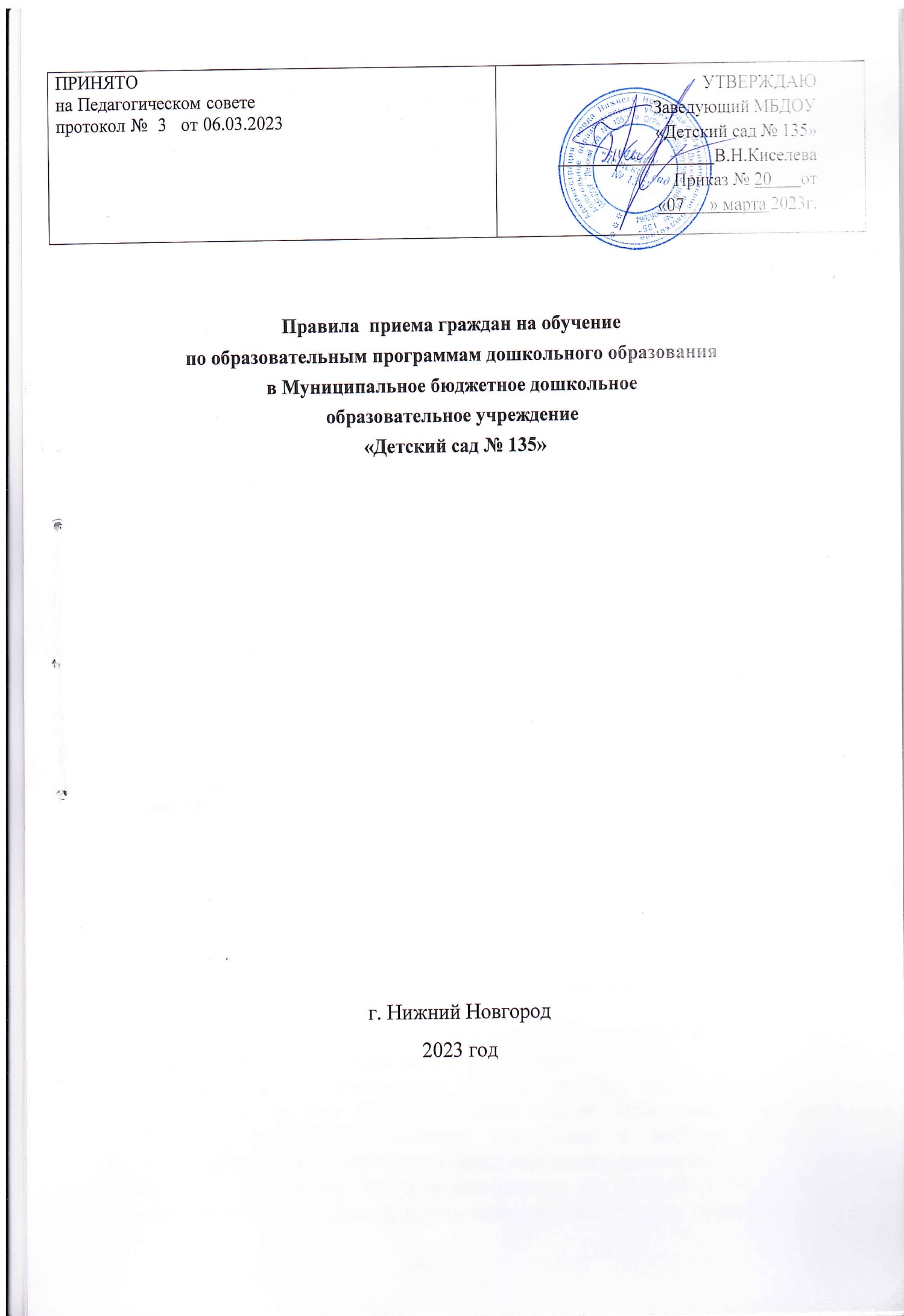 Общие положенияНастоящие Правила приема граждан на обучение по образовательным программам дошкольного образования в Муниципальное бюджетное дошкольное образовательное учреждение «Детский сад № 135» (далее – Правила) определяют порядок приема на обучение по образовательным программам дошкольного образования в Муниципальное бюджетное дошкольное образовательное учреждение «Детский сад №135» (далее – Учреждение) и разработано в целях обеспечения прав граждан на общедоступное и качественное дошкольное образование.Правила разработаны в соответствии с:Федеральным   законом   Российской   Федерации   от   29.12.2012г.№ 273-ФЗ «Об образовании в Российской Федерации»;приказом Министерства просвещения Российской Федерации от 15.05.2020г. № 236 «Об утверждении Порядка приема на обучение по образовательным программам дошкольного образования»;приказом Министерства образования, науки и молодежной политики Нижегородской области от 30.09.2021г. № 316-01-63-2333/21 «Об утверждении Положения о региональной государственной информационной системе «Управление сферой образования Нижегородской области».Прием на обучение в Учреждение по образовательным программам дошкольного образования осуществляется по направлению, посредством использования региональной государственной информационной системы «Управление сферой образования Нижегородской области» (далее – РГИС), всех граждан, имеющих право на получение дошкольного образования и проживающих на территории, за которой закреплено Муниципальное бюджетное дошкольное образовательное учреждение «Детский сад № 135».Дети, в том числе усыновленные (удочеренные) или находящиеся под опекой или попечительством в семье, включая приемную семью либо в случаях, предусмотренных законами Нижегородской области, патронатную семью, имеют право преимущественного приема в Муниципальное бюджетное дошкольное образовательное учреждение «Детский сад № 135», в которой обучаются его брат и (или) сестра (полнородные и неполнородные, усыновленные (удочеренные), дети, опекунами (попечителями) которых являются родители (законные представители) этого ребенка, или дети, родителями (законными представителями) которых являются опекуны (попечители) этого ребенка).Прием граждан в Учреждение осуществляется в течение всего календарного года при наличии свободных мест.Прием иностранных граждан и лиц без гражданства в Учреждение за счет бюджетных ассигнований Федерального бюджета, бюджетов субъектов Российской Федерации и местных бюджетов осуществляется в соответствии с международными договорами Российской Федерации, Федеральным законом от 29.12.2012г. № 273-ФЗ«Об образовании в Российской Федерации» и настоящими Правилами.В приеме в Учреждение может быть отказано только по причине отсутствия в нем свободных мест, за исключением случаев, предусмотренных статьей 88 Федерального закона от 29.12.2012г.№ 273-ФЗ «Об образовании в Российской Федерации».В случае отсутствия мест в Учреждении родители (законные представители) ребенка для решения вопроса о его устройстве в другую образовательную организацию обращаются непосредственно в управление дошкольного образования администрации Нижегородского района г. Нижнего Новгорода по адресу г. Нижний Новгород, ул. Пискунова, д. 1, или в ГБУ НО «Уполномоченный МФЦ», или оформляют заявление в электронном виде в личном кабинете на портале образовательных услуг Нижегородской области portal.gounn.ru.Общие требования к приёму гражданУчреждение извещает родителей (законных представителей) детей, получивших направления через РГИС в данное Учреждение, по телефону или по почте, в том числе электронной:о предоставлении места в Учреждении и получении направления для зачисления ребенка в Учреждение;о документах, которые необходимо предоставить для приема ребенка в Учреждение.Направление для зачисления ребенка в Учреждение печатается на каждого ребенка из списка РГИС для ознакомления родителями (законными представителями) и получения их письменного согласия на предоставленное ребенку места в Учреждении.После получения согласия родителей (законных представителей) на предоставленное ребенку место в Учреждении, направления убираются на хранение в папки, сформированные для каждой группы Учреждения. Папки с направлениями хранятся в специально отведенном помещении (кабинет старшего воспитателя), с ограниченным доступом лиц.В случае отказа родителей (законных представителей) от предоставленного ребенку места в Учреждение, родители (законные представители) ставят отметку об отказе в направлении для зачисления в Учреждение с указанием причины отказа. Информация об отказе родителя (законного представителя) передается специалисту управления дошкольного образования администрации Нижегородского района города Нижнего Новгорода – пользователю РГИС для дальнейшей работы с заявлением о предоставлении муниципальной услуги «Постановка на учет и направление детей в образовательные учреждения, реализующие образовательные программы дошкольного образования».Направления с отметкой об отказе хранятся в отдельной папке «Отказы от направления в МБДОУ «Детский сад № 135» в кабинете заведующего.При приеме Учреждение знакомит родителей (законных представителей) ребенка с:Уставом Муниципального бюджетного дошкольного образовательного учреждения «Детский сад № 135»,Лицензией на осуществление образовательной деятельности,Основной	образовательной	программой	дошкольного	образования Муниципального бюджетного дошкольного образовательного учреждения«Детский сад №135» ,- Правилами приема граждан на обучение по образовательным программам дошкольного образования в Муниципальное бюджетное дошкольное образовательное учреждение «Детский сад №135»,- Порядком оформления возникновения и прекращения отношений между Муниципальным автономным дошкольным образовательным учреждением«Детский сад №135» и родителями (законными представителями) несовершеннолетних обучающихся,Порядком и основаниями перевода и отчисления обучающихся Муниципального бюджетного дошкольного образовательного учреждения«Детский сад №135»,Положением о режиме занятий обучающихся Муниципального бюджетного дошкольного образовательного учреждения «Детский сад № 135»,Правилами внутреннего распорядка обучающихся Муниципального бюджетного дошкольного образовательного учреждения «Детский сад № 135».Копии указанных документов, информация о сроках приема заявлений о приеме и прилагаемых к ним документов, размещаются на информационном стенде «Прием детей на обучение в МБДОУ «Детский сад№ 135», расположенном на 1 этаже Учреждения в холле при входе и на официальном сайте Учреждения в сети «Интернет» во вкладке главного меню «Прием детей в дошкольную образовательную организацию» https://ds135.mbdou.org/?str=13993Факт ознакомления родителей (законных представителей) ребенка, в том числе через официальный сайт Учреждения в сети «Интернет», с указанными документами фиксируется в заявлении о приеме в Учреждение и заверяется личной подписью родителя (законного представителя) ребенка.Прием в Учреждение осуществляется по личному заявлению родителя (законного представителя) ребенка (Приложение № 1).Заявление о приеме представляется в Учреждение на бумажном носителе и (или) в электронной форме через единый портал государственных и муниципальных услуг (функций) и (или) региональные порталы государственных и муниципальных услуг (функций).В заявлении для приема родителями (законными представителями) ребенка указываются следующие сведения:а) фамилия, имя, отчество (последнее - при наличии) ребенка;дата рождения ребенка;в) реквизиты свидетельства о рождении ребенка;г)	адрес	места	жительства	(места	пребывания,	места	фактического проживания) ребенка;д) фамилия, имя, отчество (последнее - при наличии) родителей (законных представителей) ребенка;е) реквизиты документа, удостоверяющего личность родителя (законного представителя) ребенка;ж)	реквизиты	документа,	подтверждающего	установление	опеки	(при наличии);з) адрес электронной почты, номер телефона (при наличии) родителей (законных представителей) ребенка;и) о выборе языка образования, родного языка из числа языков народов Российской Федерации, в том числе русского языка как родного языка;к) о направленности дошкольной группы;л) о необходимом режиме пребывания ребенка; м) о желаемой дате приема на обучение.Форма заявления и образец заполнения размещается Учреждением на информационном стенде «Прием детей на обучение в МБДОУ «Детский сад№ 135» и на официальном сайте Учреждения в сети «Интернет» во вкладке главного меню «Прием детей в дошкольную образовательную организацию» ( ).Для приема в Учреждение родители (законные представители) ребенка предъявляют следующие документы:документ, удостоверяющий личность родителя (законного представителя) ребенка, либо документ, удостоверяющий личность иностранного гражданина или лица без гражданства в Российской Федерации в соответствии со статьей 10 Федерального закона от 25.07.2002г. № 115-ФЗ«О правовом положении иностранных граждан в Российской Федерации» (Собрание законодательства Российской Федерации, 2002, № 30, ст. 3032);документ, подтверждающий установление опеки (при необходимости).Родители (законные представители) ребенка, являющиеся иностранными гражданами или лицами без гражданства, дополнительно предъявляют документ(-ы), удостоверяющий(е) личность ребенка и подтверждающий(е) законность представления прав ребенка, а также документ, подтверждающий право заявителя на пребывание в Российской Федерации. Иностранные граждане и лица без гражданства все документы представляют на русском языке или вместе с заверенным переводом на русский язык.Для приема родители (законные представители) ребенка дополнительно предъявляют в Учреждение свидетельство о рождении ребенка (для родителей (законных представителей) ребенка - граждан Российской Федерации), свидетельство о регистрации ребенка по местужительства или по месту пребывания на закрепленной территории или документ, содержащий сведения о месте пребывания, месте фактического проживания ребенка.Копии предъявляемых при приеме документов хранятся в Учреждении, в специально отведенном помещении (кабинет заведующего), в соответствии с требованиями, предъявляемыми к хранению такого рода документов.Родители (законные представители) детей имеют право по своему усмотрению представлять медицинскую карту ребенка.Родитель (законный представитель) ребенка подписывает согласие на обработку его персональных данных и персональных данных ребенка (Приложение № 2) в порядке, установленном законодательством Российской Федерации.Требование представления иных документов для приема детей в Учреждение в части, не урегулированной законодательством об образовании, не допускается.Заявление о приеме в Учреждение и копии документов, предоставленные родителями (законными представителями), сверяются с оригиналами (или оригиналы копируются), регистрируются должностным лицом, ответственным за прием документов в «Журнале приема заявлений о приеме в Муниципальное бюджетное дошкольное образовательное учреждение «Детский сад №135» (Приложение № 3). Лицо, ответственное за прием документов, назначается приказом заведующего Учреждением.После регистрации родителю (законному представителю) ребенка выдается     расписка,     заверенная	подписью должностного лица, ответственного за прием документов, содержащая индивидуальный номер заявления и перечень представленных при приеме документов (Приложение№ 4), что подтверждается подписью родителей родителями (законных представителей), в «Журнале приема заявлений о приеме в Муниципальное бюджетное дошкольное образовательное учреждение «Детский сад №135».Ребенок, родители (законные представители) которого не представили необходимые для приема документы в соответствии с пунктом2.4 настоящих Правил, остается на учете в РГИС и направляется в Учреждение после подтверждения родителем (законным представителем) нуждаемости в предоставлении места.После приема документов, указанных в пункте 2.4 настоящих Правил, Учреждение заключает договор об образовании по образовательным программам дошкольного образования (далее - договор) с родителями (законными представителями) ребенка (форма договора представлена в Приложениях к Порядку оформления возникновения и прекращения отношений между Муниципальным автономным дошкольным образовательным учреждением «Детский сад №135» и родителями (законными представителями) несовершеннолетних обучающихся).Заведующий Учреждением издает приказ о зачислении ребенка в Учреждение в течение трех рабочих дней после заключения договора.Копия приказа о зачислении ребенка в Учреждение в трехдневный срок после издания размещается на информационном стенде Учреждения «Прием детей на обучение в МБДОУ «Детский сад №135» на срок не более 3-х рабочих дней.На официальном сайте Учреждения в сети «Интернет» размещаются реквизиты приказа, наименование возрастной группы, число детей, зачисленных распорядительным актом в указанную возрастную группу. Информация размещается на срок не более 3-х рабочих дней.После издания приказа ребенок снимается с учета детей, нуждающихся в предоставлении места в государственной или муниципальной образовательной организации. Информация о зачислении ребенка импортируется через РГИС.На каждого ребенка, зачисленного в Учреждение, оформляется Личное дело (Приложение № 5), в котором хранятся все предоставленные родителями (законными представителями) ребенка документы.Постановка на   учет   личного   дела   обучающегося   фиксируется   в«Журнале учета личных дел обучающихся» (Приложение № 6).Личные дела обучающихся хранятся в Учреждении, в специально отведенном помещении (кабинет заведующего) с ограниченным доступом лиц.Заключительные положенияНастоящие Правила действуют до принятия новых.Правила	прошнуровываются,	пронумеровываются,	включаются	в номенклатуру дел Учреждения.Регистрационный № 	«	»	20	г.ЗаведующемуМБДОУ «Детский сад №135»  Киселевой В.Н.Приложение № 1от 	(Ф.И.О. родителя (законного представителя) полностью)Реквизиты документа, удостоверяющеголичность родителя (законного представителя): вид документа		__ серия	номер			 дата выдачи   				 кем выдан		__Заявлениео приеме в образовательную организациюПрошу принять моего ребенка	_ 	(фамилия, имя, отчество (последнее – при наличии) ребенка)(дата рождения ребенка)(реквизиты свидетельства о рождении ребенка)проживающего по адресу 	(адрес места жительства (места пребывания, места фактического проживания) ребенка)в	Муниципальное бюджетное дошкольное образовательное учреждение	«Детский сад №135»(наименование муниципальной образовательной организации, реализующей образовательную программу дошкольного образования)Сведения о родителях (законных представителях) ребенка:Мать:  	(фамилия, имя, отчество (последнее – при наличии))Адрес электронной почты (при наличии):  	                                                                  Телефон (при наличии): 		 Отец:   			(фамилия, имя, отчество (последнее – при наличии))Адрес электронной почты (при наличии): 	                                                                 Телефон (при наличии): 		Законный представитель:  	(фамилия, имя, отчество (последнее – при наличии))Адрес электронной почты (при наличии): 	                                                                 Телефон (при наличии) 		Реквизиты документа, подтверждающего установление опеки (при наличии):вид документа	№	, дата выдачи		, кем выдан 			Сведения о выборе языка образования:Прошу организовать обучение моего ребенка на	 	(указывается выбор языка образования)языке,родной язык	.(указывается родной язык из числа языков народов Российской Федерации, в том числе русский язык как родной язык)Направленность дошкольной группы  	(общеразвивающая)Необходимый режим пребывания ребенка: 	(12-часовой в соответствии с режимом и графиком работыобразовательной организации; иной режим пребывания)Желаемая дата приема на обучение:  	С документами, регламентирующими деятельность МБДОУ «Детский сад №135»:Уставом,Лицензией на осуществление образовательной деятельности,Основной образовательной программой дошкольного образования	Муниципального бюджетного дошкольного образовательного учреждения «Детский сад №135»,- Правилами приема граждан на обучение по образовательным программам дошкольного образования в Муниципальное бюджетное дошкольное образовательное учреждение«Детский сад №135»,-	Порядком	оформления	возникновения	и	прекращения	отношений	между Муниципальным автономным дошкольным образовательным учреждением «Детский сад№ 5» и родителями (законными представителями) несовершеннолетних обучающихся,Порядком и	основаниями	перевода и отчисления обучающихся Муниципального бюджетного дошкольного образовательного учреждения «Детский сад №135»,Положением	о	режиме	занятий	обучающихся	Муниципального	бюджетного дошкольного образовательного учреждения «Детский сад №135»,Правилами   внутреннего	распорядка	обучающихся	Муниципального	бюджетного дошкольного образовательного учреждения «Детский сад №135»ознакомлен (а)    	подпись родителя (законного представителя) ребенка«	»	20	г.	 	подпись родителя (законного представителя) ребенкаПриложение № 2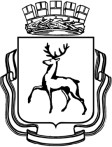 Департамент образования администрации города Нижнего НовгородаМуниципальное бюджетное дошкольное образовательное учреждение«Детский сад №135» (МБДОУ «Детский сад №135»)СОГЛАСИЕна обработку персональных данныхЯ,		 Ф.И.О. родителя (законного представителя) обучающегося,степень родства, Ф.И.О. ребёнкадаю своё согласие на получение и обработку моих персональных данных и персональных данных моего ребёнка, необходимых для осуществления гражданско-правовых отношений, а именно:фамилия, имя, отчество,год, месяц, дата и место рождения,адрес регистрации и фактического проживания,информация о состоянии моего здоровья и здоровья моего ребёнка, в случаях прямо предусмотренных действующим законодательством, в целях, необходимых для регулирования гражданско- правовых отношений с МБДОУ «Детский сад №135».Обработка моих персональных данных и персональных данных моего ребёнка может осуществляться МБДОУ «Детский сад №135» в ручном режиме и в автоматизированной информационной системе, и заключается в сборе, систематизации, накоплении, хранении, уточнении (обновлении, изменении), использовании, распространении (в т.ч. передаче) в соответствии с требованиями законодательства Российской Федерации, обезличивании, блокировании, уничтожении, любом другом их использовании с целью исполнения договора с МБДОУ «Детский сад №135». Включение моих персональных данных и персональных данных моего ребёнка в общедоступные источники персональных данных не допускается, за исключением случаев, определённых статьёй 8 Федерального закона № 152-ФЗ «О персональных данных».Настоящее согласие действует в течение всего периода договора об образовании по образовательным программам дошкольного образования, а также после окончания его действия в соответствии с законодательно установленным порядком ведения кадрового делопроизводства. Настоящее согласие может быть отозвано в произвольной письменной форме в части предоставления МБДОУ«Детский сад №135» персональных данных, не определяемых нормативно – правовыми документами законодательства Российской Федерации.Приложение № 3ЖУРНАЛприема заявлений о приеме в Муниципальное бюджетное дошкольное образовательное учреждение «Детский сад №135»Приложение № 4РАСПИСКАНастоящим удостоверяется, что заявитель родитель (законный представитель)(фамилия, имя, отчество (последнее – при наличии)ребенка  	(фамилия, имя, отчество (последнее – при наличии) ребенка)представил в МБДОУ «Детский сад №135» следующие документы:заявление	о	приеме на	обучение в МБДОУ	«Детский сад №135», регистрационный№	от «	»	20   г.документы:Приложение № 5Титульный лист Личного дела обучающегося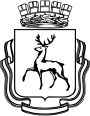 Департамент образования администрации города Нижнего Новгорода Муниципальное бюджетное дошкольное образовательное учреждение«Детский сад № 135»ЛИЧНОЕ ДЕЛО №	/ 	(фамилия, имя, отчество (последнее – при наличии) обучающегося)(дата рождения (число, месяц, год) обучающегося)Дата начала  	Дата окончания   	на	(	) листахВНУТРЕННЯЯ ОПИСЬдокументов личного дела №	/ 	Приложение № 6Журнал учета личных дел обучающихся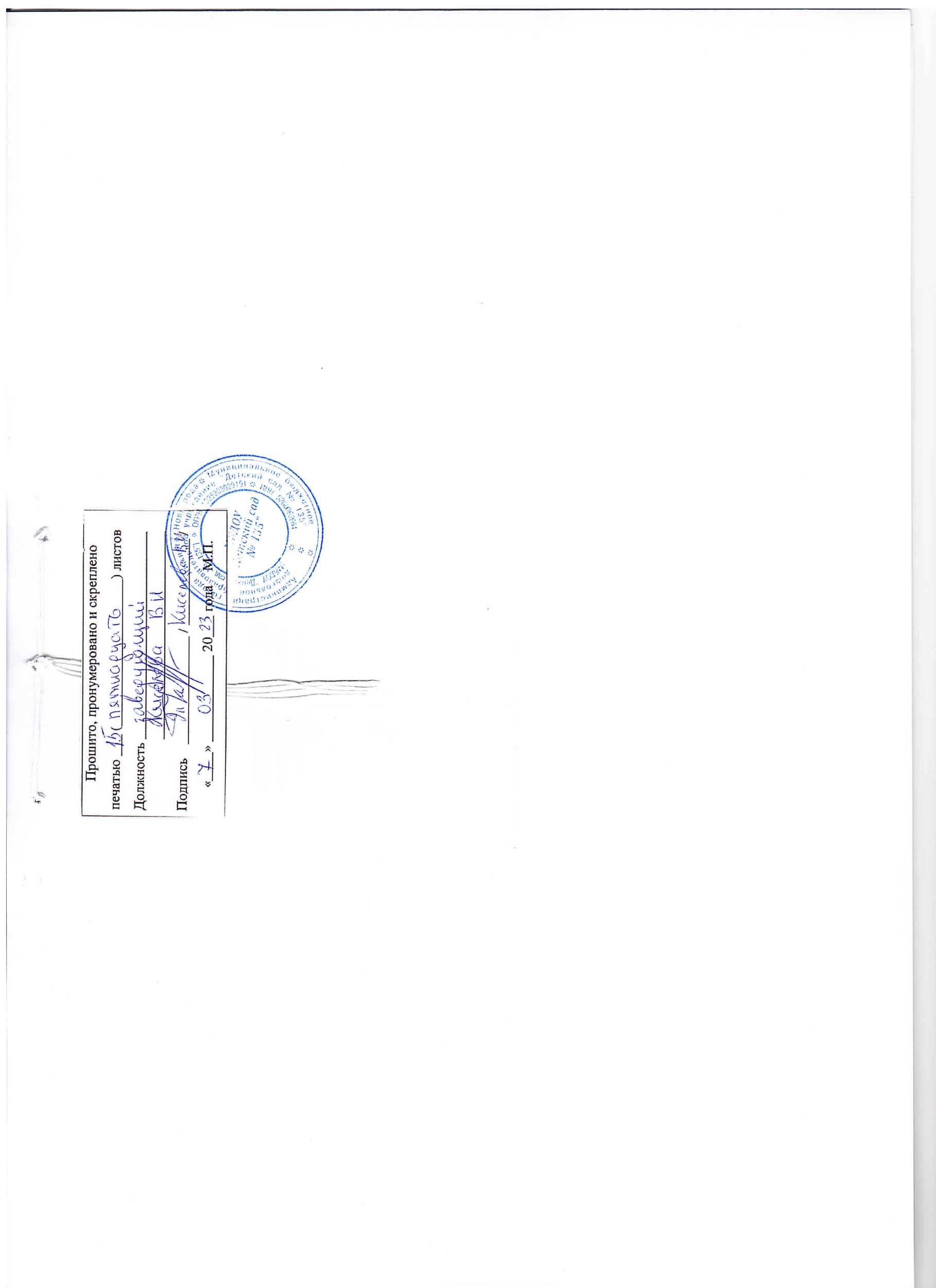 Паспортные данныеСерияНомерНомерПаспортные данныеКогда выданПаспортные данныеКем выданАдрес регистрацииИндексОбласть, городОбласть, городАдрес регистрацииУлицаДом, корпус, квартираДом, корпус, квартираАдрес фактического проживанияИндексОбласть, городОбласть, городАдрес фактического проживанияУлицаДом, корпус, квартираДом, корпус, квартираПодписьИнициалы, фамилияДатаДатаДата№ п/пРегистр.№ заявленияДата составления заявленияФ.И.О.заявителяФ.И.О.ребенка, принимаемого на обучениеПеречень предоставленных копий документовПеречень предоставленных копий документовПеречень предоставленных копий документовПеречень предоставленных копий документовПеречень предоставленных копий документовПеречень предоставленных копий документовПеречень предоставленных копий документовПеречень предоставленных копий документовПодпись родителя (законного представителя), подтверждающая прием копий документов и получение расписки№ п/пРегистр.№ заявленияДата составления заявленияФ.И.О.заявителяФ.И.О.ребенка, принимаемого на обучениеКопия документа, удостоверяющеголичность родителя (законного представителя)Копия свидетельства о рождении ребенкаКопияСвидетельства о регистрации ребенка по месту жительства или по месту пребывания на закрепленной территории или копия документа, содержащего сведенияо месте пребывания, месте фактического проживания ребенкаДля родителей (законных представителей)ребенка, являющихся иностранными гражданами или лицами без гражданстваДля родителей (законных представителей)ребенка, являющихся иностранными гражданами или лицами без гражданстваДля родителей (законных представителей)ребенка, являющихся иностранными гражданами или лицами без гражданстваКопия документа,подтверждающего установлениеопеки (при необходимости)Копия документа, подтверж- дающего статус ребенка синвалидностью (при наличии)Подпись родителя (законного представителя), подтверждающая прием копий документов и получение расписки№ п/пРегистр.№ заявленияДата составления заявленияФ.И.О.заявителяФ.И.О.ребенка, принимаемого на обучениеКопия документа, удостоверяющеголичность родителя (законного представителя)Копия свидетельства о рождении ребенкаКопияСвидетельства о регистрации ребенка по месту жительства или по месту пребывания на закрепленной территории или копия документа, содержащего сведенияо месте пребывания, месте фактического проживания ребенкаКопия документа, удостоверяющего личность иностранного гражданина или лица без гражданства в Российской Федерации в соответствии со статьей 10Федерального закона от 25.07.2002г.Копия документа(-ов), удостоверяющего(-их) личность ребенка и подтверждающего(-их) законность представления прав ребенкаКопия документа, подтверждающего право заявителя на пребывание в Российской ФедерацииКопия документа, подтверж- дающего статус ребенка синвалидностью (при наличии)Подпись родителя (законного представителя), подтверждающая прием копий документов и получение распискиПеречень предоставленных документовОтметка о принятиидокументовКопия	документа,	удостоверяющего	личность	родителя	(законногопредставителя) ребенкаКопия	свидетельства	о	рождении	ребенка	(для	родителей	(законныхпредставителей) ребенка - граждан Российской Федерации)Для	родителей	(законных	представителей)	ребенка,	являющихся иностранными гражданами или лицами без гражданства:Копия документа, удостоверяющего личность иностранного гражданина или лица без гражданства в Российской Федерации в соответствии со статьей 10Федерального закона от 25.07.2002г. № 115-ФЗ «О правовом положении иностранных граждан в Российской Федерации»Для	родителей	(законных	представителей)	ребенка,	являющихся иностранными гражданами или лицами без гражданства:Копия	документа(-ов),	удостоверяющего(-их)	личность	ребенка	и подтверждающего(-их) законность представления прав ребенкаДля	родителей	(законных	представителей)	ребенка,	являющихся иностранными гражданами или лицами без гражданства:Копия документа, подтверждающего право заявителя на пребывание в Российской ФедерацииКопия свидетельства о регистрации ребенка по месту жительства или по меступребывания на закрепленной территории или копия документа, содержащего сведения о месте пребывания, месте фактического проживания ребенкаКопия документа, подтверждающего установление опеки (при необходимости)Копия документа, подтверждающего статус ребенка с инвалидностью (приналичии)Согласие на обработку персональных данныхДокументы принял:«	»	20	г./	/(подпись)(расшифровка подписи)Документы сдал:«	»	20	г./	/(подпись)(расшифровка подписи)№ п/пНаименование документаДата включения документа вличное делоКоличество листов в документе1.Заявление о приеме на обучение2.Согласие на обработку персональных данных3.Согласие на обучение по адаптированной основной образовательной программе дошкольного образования(при необходимости)4.Расписка о приеме документов5.Копия свидетельства о рождении ребенка6.Копия	документа,	удостоверяющего	личность родителя (законного представителя) ребенка7.Для родителей (законных представителей) ребенка, являющихся иностранными гражданами (документы предоставляются на русском языке или вместе с заверенным переводом на русский язык):- копия документа, удостоверяющего личность иностранного гражданина или лица без гражданства в Российской Федерации в соответствии со статьей 10 Федерального закона от 25.07.2002г. № 115-ФЗ «О правовом положении иностранных граждан вРоссийской Федерации»7.-	копия	документа(-ов),	удостоверяющего(-их) личность ребенка и подтверждающего(-их) законностьпредставления прав ребенка7.-	копия	документа,	подтверждающего	право заявителя на пребывание в Российской Федерации8.Копия свидетельства о регистрации ребенка по месту жительства или по месту пребывания на закрепленной территории или копия документа, содержащего сведения о месте пребывания, месте фактическогопроживания ребенка9.Копия документа, подтверждающего установление опеки (при необходимости)10.Копия документа   (заключения)   психолого-медико-педагогической комиссии (при необходимости)11.Копия документа, подтверждающего статус ребенка с инвалидностью (при наличии)12.13.14.15.№ п/п№ личного делаобучающегосяФ.И.О.обучающегосяДата рождения обучающегосяДата постановки на учет личного делаобучающегосяДата выдачи личного дела обучающегося родителю (законному представителю)Основание выдачи личного дела обучающегося родителю (законному представителю)При отчислении из Учреждения, в том числе впорядке переводаФ.И.О. родителя (законного представителя), получившего личноедело ребенкаПодпись родителя (законного представителя), получившего личноедело ребенкаПодпись ответственного за ведение личных дел обучающихся